Зарегистрировано в Минюсте России 13 марта 2013 г. N 27658МИНИСТЕРСТВО ЗДРАВООХРАНЕНИЯ РОССИЙСКОЙ ФЕДЕРАЦИИПРИКАЗот 20 декабря 2012 г. N 1075нОБ УТВЕРЖДЕНИИ СТАНДАРТАСПЕЦИАЛИЗИРОВАННОЙ МЕДИЦИНСКОЙ ПОМОЩИ НЕСОВЕРШЕННОЛЕТНИМПРИ ОЛИГОМЕНОРЕЕ И АМЕНОРЕЕВ соответствии со статьей 37 Федерального закона от 21 ноября 2011 г. N 323-ФЗ "Об основах охраны здоровья граждан в Российской Федерации" (Собрание законодательства Российской Федерации, 2011, N 48, ст. 6724; 2012, N 26, ст. 3442, 3446) приказываю:Утвердить стандарт специализированной медицинской помощи несовершеннолетним при олигоменорее и аменорее согласно приложению.МинистрВ.И.СКВОРЦОВАПриложениек приказу Министерства здравоохраненияРоссийской Федерацииот 20 декабря 2012 г. N 1075нСТАНДАРТСПЕЦИАЛИЗИРОВАННОЙ МЕДИЦИНСКОЙ ПОМОЩИ НЕСОВЕРШЕННОЛЕТНИМПРИ ОЛИГОМЕНОРЕЕ И АМЕНОРЕЕКатегория возрастная: несовершеннолетниеПол: женскийФаза: любаяСтадия: любаяОсложнения: вне зависимости от осложненийВид медицинской помощи: специализированная медицинская помощьУсловия оказания медицинской помощи: стационарноФорма оказания медицинской помощи: плановая, экстреннаяСредние сроки лечения (количество дней): 21    Код по МКБ X <*>    Нозологические единицы      E22.1  Гиперпролактинемия                                E23.3  Дисфункция гипоталамуса, не                                       классифицированная в других рубриках                                E25.0  Врожденные адреногенитальные                                       нарушения, связанные с дефицитом                                       ферментов                                E28    Дисфункция яичников                                E28.2  Синдром поликистоза яичников                                N91    Отсутствие менструаций, скудные и                                       редкие менструации                                N91.0  Первичная аменорея                                N91.1  Вторичная аменорея                                N91.3  Первичная олигоменорея                                N91.4  Вторичная олигоменорея1. Медицинские мероприятия для диагностики заболевания, состояния--------------------------------<1> Вероятность предоставления медицинских услуг или назначения лекарственных препаратов для медицинского применения (медицинских изделий), включенных в стандарт медицинской помощи, которая может принимать значения от 0 до 1, где 1 означает, что данное мероприятие проводится 100% пациентов, соответствующих данной модели, а цифры менее 1 - указанному в стандарте медицинской помощи проценту пациентов, имеющих соответствующие медицинские показания.2. Медицинские услуги для лечения заболевания, состояния и контроля за лечением3. Перечень лекарственных препаратов для медицинского применения, зарегистрированных на территории Российской Федерации, с указанием средних суточных и курсовых доз4. Виды лечебного питания, включая специализированные продукты лечебного питания--------------------------------<*> Международная статистическая классификация болезней и проблем, связанных со здоровьем, X пересмотра.<**> Международное непатентованное или химическое наименование лекарственного препарата, а в случаях их отсутствия - торговое наименование лекарственного препарата.<***> Средняя суточная доза.<****> Средняя курсовая доза.Примечания:1. Лекарственные препараты для медицинского применения, зарегистрированные на территории Российской Федерации, назначаются в соответствии с инструкцией по применению лекарственного препарата для медицинского применения и фармакотерапевтической группой по анатомо-терапевтическо-химической классификации, рекомендованной Всемирной организацией здравоохранения, а также с учетом способа введения и применения лекарственного препарата. При назначении лекарственных препаратов для медицинского применения детям доза определяется с учетом массы тела, возраста в соответствии с инструкцией по применению лекарственного препарата для медицинского применения.2. Назначение и применение лекарственных препаратов для медицинского применения, медицинских изделий и специализированных продуктов лечебного питания, не входящих в стандарт медицинской помощи, допускаются в случае наличия медицинских показаний (индивидуальной непереносимости, по жизненным показаниям) по решению врачебной комиссии (часть 5 статьи 37 Федерального закона от 21 ноября 2011 г. N 323-ФЗ "Об основах охраны здоровья граждан в Российской Федерации" (Собрание законодательства Российской Федерации, 2011, N 48, ст. 6724; 2012, N 26, ст. 3442, 3446)).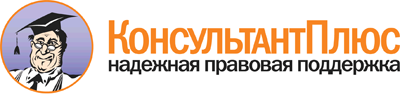  Приказ Минздрава России от 20.12.2012 N 1075н
"Об утверждении стандарта специализированной медицинской помощи несовершеннолетним при олигоменорее и аменорее"
(Зарегистрировано в Минюсте России 13.03.2013 N 27658) Документ предоставлен КонсультантПлюс

www.consultant.ru 

Дата сохранения: 21.07.2017 
 Прием (осмотр, консультация) врача-специалиста                           Прием (осмотр, консультация) врача-специалиста                           Прием (осмотр, консультация) врача-специалиста                           Прием (осмотр, консультация) врача-специалиста                                Код       медицинской      услуги      Наименование медицинской             услуги             Усредненный    показатель       частоты    предоставления <1> Усредненный  показатель    кратности   применения  B01.001.001   Прием (осмотр,              консультация) врача-        акушера-гинеколога          первичный                   1              1            B01.006.001   Прием (осмотр,              консультация) врача-        генетика первичный          0,1            1            B01.010.001   Прием (осмотр,              консультация) врача-        детского хирурга первичный  0,1            1            B01.031.001   Прием (осмотр,              консультация) врача-        педиатра первичный          0,4            1            B01.034.001   Прием (осмотр,              консультация) врача-        психотерапевта первичный    0,3            1            B01.047.003   Прием (осмотр,              консультация) врача-        терапевта подросткового     первичный                   0,6            1            B01.058.001   Прием (осмотр,              консультация) врача-        эндокринолога первичный     0,6            1            Лабораторные методы исследования                                         Лабораторные методы исследования                                         Лабораторные методы исследования                                         Лабораторные методы исследования                                              Код       медицинской      услуги      Наименование медицинской             услуги             Усредненный    показатель       частоты    предоставления  Усредненный  показатель    кратности   применения  A09.05.063    Исследование уровня         свободного тироксина (T4)   сыворотки крови             0,8            1            A09.05.065    Исследование тиреотропина   сыворотки крови             0,8            1            A09.05.066    Исследование уровня         соматотропного гормона в    крови                       0,5            1            A09.05.067    Исследование уровня         адренокортикотропного       гормона в крови             0,2            1            A09.05.078    Исследование уровня общего  тестостерона в крови        0,9            1            A09.05.087    Исследование уровня         пролактина в крови          0,9            1            A09.05.089    Исследование уровня альфа-  фетопротеина в сыворотке    крови                       0,1            1            A09.05.090    Исследование уровня         хорионического              гонадотропина в крови       0,1            1            A09.05.131    Исследование уровня         лютеинизирующего гормона в  сыворотке крови             0,9            1            A09.05.132    Исследование уровня         фолликулостимулирующего     гормона в сыворотке крови   0,9            1            A09.05.135    Исследование уровня общего  кортизола в крови           0,7            1            A09.05.139    Исследование уровня 17-     гидроксипрогестерона в      крови                       0,7            1            A09.05.146    Исследование уровня         андростендиона в крови      0,2            1            A09.05.149    Исследование уровня         дегидроэпиандростерона      сульфата в крови            0,7            1            A09.05.150    Исследование уровня         дигидротестостерона в крови 0,2            1            A09.05.151    Определение уровня          прогестерона в крови        0,9            1            A09.05.154    Исследование уровня общего  эстрадиола в крови          0,9            1            A09.05.194    Молекулярно-биологическое   исследование крови на       онкомаркеры                 0,05           1            A09.05.195    Исследование уровня         ракового эмбрионального     антигена в крови            0,05           1            A09.05.202    Исследование уровня         антигена аденогенных раков  Ca 125 в крови              0,05           1            A09.05.210    Исследование фракций        пролактина в крови          0,3            1            A09.20.001    Микроскопическое            исследование влагалищных    мазков                      1              1            A12.05.013    Цитогенетическое            исследование (кариотип)     0,6            1            A12.05.056    Идентификация генов         0,1            1            A12.06.011    Проведение реакции          Вассермана (RW)             1              1            A12.22.004    Проведение пробы с          тиролиберином               0,1            1            A12.22.005    Проведение                  глюкозотолерантного теста   0,2            1            A26.06.036    Определение антигена к      вирусу гепатита B (HBsAg    Hepatitis B virus) в крови  1              1            A26.06.041    Определение антител классов M, G (IgM, IgG) к вирусному гепатиту C (Hepatitis C     virus) в крови              1              1            A26.06.048    Определение антител классов M, G (IgM, IgG) к вирусу    иммунодефицита человека     ВИЧ-1 (Human                immunodeficiency virus HIV  1) в крови                  1              1            B03.005.006   Коагулограмма               (ориентировочное            исследование системы        гемостаза)                  0,9            1            B03.016.003   Общий (клинический) анализ  крови развернутый           1              1            B03.016.004   Анализ крови биохимический  общетерапевтический         0,9            1            B03.016.006   Анализ мочи общий           1              1            Инструментальные методы исследования                                     Инструментальные методы исследования                                     Инструментальные методы исследования                                     Инструментальные методы исследования                                          Код       медицинской      услуги      Наименование медицинской             услуги             Усредненный    показатель       частоты    предоставления  Усредненный  показатель    кратности   применения  A03.20.004    Вагиноскопия                1              1            A03.20.005    Вульвоскопия                1              1            A04.03.003    Ультразвуковая              денситометрия               0,6            1            A04.20.001    Ультразвуковое исследование матки и придатков           трансабдоминальное          0,8            3            A04.20.001.001Ультразвуковое исследование матки и придатков           трансвагинальное            0,2            1            A05.23.009.001Магнитно-резонансная        томография головного мозга  с контрастированием         0,5            1            A06.03.005    Рентгенография всего        черепа, в одной или более   проекциях                   0,7            1            A06.03.030    Рентгенография запястья     0,8            1            A06.03.032    Рентгенография кисти руки   0,9            1            A06.03.061.001Рентгеноденситометрия       поясничного отдела          позвоночника                0,4            1            A06.03.061.002Рентгеноденситометрия       проксимального отдела       бедренной кости             0,4            1            Прием (осмотр, консультация) и наблюдение врача-специалиста              Прием (осмотр, консультация) и наблюдение врача-специалиста              Прием (осмотр, консультация) и наблюдение врача-специалиста              Прием (осмотр, консультация) и наблюдение врача-специалиста                   Код       медицинской      услуги      Наименование медицинской             услуги             Усредненный    показатель       частоты    предоставления  Усредненный  показатель    кратности   применения  B01.001.006   Ежедневный осмотр врачом-   акушером-гинекологом, с     наблюдением и уходом        среднего и младшего         медицинского персонала в    отделении стационара        1              20           B01.003.003   Суточное наблюдение врачом- анестезиологом-             реаниматологом              0,9            1            B01.010.002   Прием (осмотр,              консультация) врача-        детского хирурга повторный  0,1            1            B01.031.002   Прием (осмотр,              консультация) врача-        педиатра повторный          0,1            1            B01.047.004   Прием (осмотр,              консультация) врача-        терапевта подросткового     повторный                   0,1            1            B01.051.001   Прием (осмотр,              консультация) врача-        трансфузиолога первичный    0,2            1            B01.053.001   Прием (осмотр,              консультация) врача-уролога первичный                   0,2            1            B01.054.001   Осмотр (консультация)       врача-физиотерапевта        0,7            2            Наблюдение и уход за пациентом медицинскими работниками со средним       (начальным) профессиональным образованием                                Наблюдение и уход за пациентом медицинскими работниками со средним       (начальным) профессиональным образованием                                Наблюдение и уход за пациентом медицинскими работниками со средним       (начальным) профессиональным образованием                                Наблюдение и уход за пациентом медицинскими работниками со средним       (начальным) профессиональным образованием                                     Код       медицинской      услуги      Наименование медицинской             услуги             Усредненный    показатель       частоты    предоставления  Усредненный  показатель    кратности   применения  B02.001.001   Процедуры сестринского      ухода при подготовке        пациентки к                 гинекологической операции   0,2            1            B02.003.001   Процедуры сестринского      ухода за пациентом,         находящимся в отделении     интенсивной терапии и       реанимации                  0,2            1            Лабораторные методы исследования                                         Лабораторные методы исследования                                         Лабораторные методы исследования                                         Лабораторные методы исследования                                              Код       медицинской      услуги      Наименование медицинской             услуги             Усредненный    показатель       частоты    предоставления  Усредненный  показатель    кратности   применения  A08.20.005    Морфологическое             исследование препарата      тканей яичника              0,2            1            A08.20.008    Гистологическое             исследование препарата      удаленного новообразования  женских половых органов     0,1            1            A08.20.014    Цитологическое исследование препарата тканей яичников   0,1            1            A08.20.016    Гистохимическое             исследование препарата      тканей женских половых      органов                     0,1            1            A08.22.001    Определение уровня          рецепторов стероидных       гормонов                    0,2            1            A08.30.004    Иммуноцитохимическое        исследование материала      0,1            1            A08.30.006    Просмотр гистологического   препарата                   0,1            1            A08.30.007    Просмотр цитологического    препарата                   0,5            1            A08.30.008    Молекулярно-биологическое   исследование мутации генов  в тканях                    0,1            1            A09.05.030    Исследование уровня натрия  в крови                     0,8            1            A09.05.031    Исследование уровня калия в крови                       0,8            1            A09.05.032    Исследование уровня общего  кальция в крови             0,7            1            A09.05.056    Исследование уровня         инсулина плазмы крови       0,8            1            A09.05.072    Исследование уровня         эстрогенов в крови          0,9            1            A09.05.136    Исследование уровня         свободного кортизола в      крови                       0,2            1            A09.05.146    Исследование уровня         андростендиона в крови      0,2            1            A09.05.158    Исследование уровня эстрона в крови                     0,3            1            A09.05.159    Исследование уровня лептина в крови                     0,3            1            A09.05.199    Исследование уровня         опухолеассоциированных      антигенов в сыворотке крови 0,1            1            A09.05.203    Исследование уровня         антигена гранулезоклеточной опухоли ингибина B в крови  0,1            1            A09.05.204    Исследование уровня         инсулиноподобного ростового фактора I в крови           0,1            1            A09.05.205    Исследование уровня C-      пептида в крови             0,8            1            A09.05.206    Исследование уровня         ионизированного кальция в   крови                       0,7            1            A09.20.001    Микроскопическое            исследование влагалищных    мазков                      1              1            A10.30.001    Макроскопическое            исследование удаленного     операционного материала     0,2            1            A12.05.010    Определение HLA-антигенов   0,1            1            A12.05.056    Идентификация генов         0,6            1            A12.06.032    Исследование антител к      гормонам гипофиза в крови   0,1            1            A12.22.005    Проведение                  глюкозотолерантного теста   0,8            1            A12.26.012    Проведение пробы с          лекарственными препаратами  0,4            1            A26.20.006    Микроскопическое            исследование отделяемого    женских половых органов на  аэробные и факультативно-   анаэробные микроорганизмы   0,2            1            A26.20.008    Микробиологическое          исследование отделяемого    женских половых органов на  аэробные и факультативно-   анаэробные микроорганизмы   0,2            1            A26.30.004    Определение                 чувствительности            микроорганизмов к           антибиотикам и другим       лекарственным препаратам    0,2            1            B03.005.004   Исследование                коагуляционного гемостаза   0,8            1            B03.016.003   Общий (клинический) анализ  крови развернутый           1              1            B03.016.004   Анализ крови биохимический  общетерапевтический         0,9            1            B03.016.005   Анализ крови по оценке      нарушений липидного обмена  биохимический               0,7            1            Инструментальные методы исследования                                     Инструментальные методы исследования                                     Инструментальные методы исследования                                     Инструментальные методы исследования                                          Код       медицинской      услуги      Наименование медицинской             услуги             Усредненный    показатель       частоты    предоставления  Усредненный  показатель    кратности   применения  A03.20.004    Вагиноскопия                0,4            1            A03.20.005    Вульвоскопия                1              1            A04.20.001    Ультразвуковое исследование матки и придатков           трансабдоминальное          0,7            2            A04.20.001.001Ультразвуковое исследование матки и придатков           трансвагинальное            0,3            2            A05.23.001    Электроэнцефалография       0,9            1            A05.23.001.001Электроэнцефалография с     нагрузочными пробами        0,2            1            A05.23.002    Реоэнцефалография           0,9            1            A05.23.009.001Магнитно-резонансная        томография головного мозга  с контрастированием         0,7            1            A05.30.004    Магнитно-резонансная        томография органов малого   таза                        0,1            1            A06.20.002    Компьютерная томография     органов малого таза у       женщин                      0,1            1            A07.30.016    Позитронно-эмиссионная      томография                  0,1            1            Хирургические, эндоскопические, эндоваскулярные и другие методы лечения, требующие анестезиологического и/или реаниматологического сопровождения  Хирургические, эндоскопические, эндоваскулярные и другие методы лечения, требующие анестезиологического и/или реаниматологического сопровождения  Хирургические, эндоскопические, эндоваскулярные и другие методы лечения, требующие анестезиологического и/или реаниматологического сопровождения  Хирургические, эндоскопические, эндоваскулярные и другие методы лечения, требующие анестезиологического и/или реаниматологического сопровождения       Код       медицинской      услуги      Наименование медицинской             услуги             Усредненный    показатель       частоты    предоставления  Усредненный  показатель    кратности   применения  A03.14.001    Диагностическая             лапароскопия                0,1            1            A03.20.003    Гистероскопия               0,3            1            A11.20.001    Биопсия яичника             0,2            1            A11.20.001.001Биопсия яичника под         контролем ультразвукового   исследования                0,01           1            A11.20.009    Зондирование матки          0,1            1            A11.20.011    Биопсия шейки матки         0,1            1            A16.20.008    Разделение внутриматочных   сращений                    0,1            1            A16.20.056    Демедуляция яичников        0,2            1            A16.20.061.001Резекция яичника с          использованием              видеоэндоскопических        технологий                  0,05           1            A16.20.061.002Резекция яичника с          использованием              видеоэндоскопических        технологий с помощью        коагулятора                 0,05           1            A16.20.061.003Резекция яичника            клиновидная с               использованием              видеоэндоскопических        технологий                  0,05           1            A16.20.068    Феминизирующая пластика     наружных гениталий          0,1            1            B01.003.004   Анестезиологическое пособие (включая раннее             послеоперационное ведение)  0,9            1            Немедикаментозные методы профилактики, лечения и медицинской реабилитацииНемедикаментозные методы профилактики, лечения и медицинской реабилитацииНемедикаментозные методы профилактики, лечения и медицинской реабилитацииНемедикаментозные методы профилактики, лечения и медицинской реабилитации     Код       медицинской      услуги      Наименование медицинской             услуги             Усредненный    показатель       частоты    предоставления  Усредненный  показатель    кратности   применения  A17.20.001    Переменное магнитное поле   при заболеваниях женских    половых органов             0,2            6            A17.20.002    Электрофорез лекарственных  препаратов при заболеваниях женских половых органов     0,1            10           A17.23.001    Электрофорез лекарственных  препаратов при заболеваниях центральной нервной системы и головного мозга           0,2            10           A17.30.006    Чрезкожная                  короткоимпульсная           электростимуляция (ЧЭНС)    0,1            8            A19.20.001    Лечебная физкультура при    заболеваниях женских        половых органов             0,1            14           A19.23.002    Лечебная физкультура при    заболеваниях центральной    нервной системы и головного мозга                       0,4            14           A19.23.002.001Лечебная физкультура при    заболеваниях центральной    нервной системы и головного мозга в бассейне            0,4            10           A19.30.007    Лечебная физкультура с      использованием тренажера    0,1            14           A20.20.001    Воздействие лечебной грязью при заболеваниях женских    половых органов             0,2            6            A20.20.002    Воздействие парафином       (озокеритом) при            заболеваниях женских        половых органов             0,4            6            A20.30.001    Ванны минеральные           0,4            10           A20.30.006    Ванны лекарственные         0,2            10           A20.30.010    Подводный душ-массаж        0,1            5            A20.30.011    Душ лечебный                0,2            14           A20.30.025    Фитотерапия                 0,9            21           A20.30.026    Оксигенотерапия             0,7            14           A21.20.001    Массаж при заболеваниях     женских половых органов     0,1            7            A21.20.003    Рефлексотерапия при         заболеваниях женских        половых органов             0,3            7            A21.23.001    Массаж при заболеваниях     центральной нервной системы 0,4            10           A21.23.002    Рефлексотерапия при         заболеваниях центральной    нервной системы             0,4            10           A22.20.001    Лазеротерапия при           заболеваниях женских        половых органов             0,2            7            A25.30.017    Расчет суточной             энергетической ценности с   учетом физиологической      массы тела и физических     нагрузок                    0,4            1             Код       Анатомо-         терапевтическо-       химическая         классификация     Наименование  лекарственного препарата <**>  Усредненный   показатель      частоты   предоставления Единицы измерения ССД <***> СКД  <****>A03FAСтимуляторы моторикижелудочно-кишечного тракта              0,1           Метоклопрамид  мг       10   210   A10BAБигуаниды           0,1           Метформин      мг       500  10000 A10BGТиазолидиндионы     0,05          Росиглитазон   мг       2    42    A11CCВитамин D и его     аналоги             0,4           Кальцитриол    мкг      0,25 5,25  ЭргокальциферолМЕ       1000 21000 B03BBФолиевая кислота и  ее производные      0,2           Фолиевая       кислота        мкг      400  8400  C03DAАнтагонисты         альдостерона        0,2           Спиронолактон  мг       200  4000  G02CBИнгибиторы          пролактина          0,1           Бромокриптин   мг       2,5  52,5  G03CAПриродные и         полусинтетические   эстрогены           0,5           Эстрадиол      мг       2    42    G03DAПроизводные прегн-4-ена                 0,2           Прогестерон    мг       200  4200  G03DBПроизводные         прегнадиена         0,3           Дидрогестерон  мг       20   280   G03GAГонадотропины       0,05          Гонадотропин   хорионический  МЕ       500  1500  G03GBСинтетические       стимуляторы овуляции0,001         Кломифен       мг       50   250   H02ABГлюкокортикоиды     0,25          Преднизолон    мг       120  240   Дексаметазон   мг       2    42    H03AAГормоны щитовидной  железы              0,2           Левотироксин   натрия         мкг      100  2100  H03CAПрепараты йода      0,2           Калия йодид    мг       0,2  4     L02AEАналоги             гонадотропин-       рилизинг гормона    0,4           Трипторелин    мг       0,1  0,1   M03ACПрочие четвертичные аммониевые          соединения          Пипекурония    бромид         0,1           мг       12   12    Рокурония      бромид         0,6           мг       50   100   N01ABГалогенизированные  углеводороды        Севофлуран     0,2           мл       8    8     N01AFБарбитураты         Тиопентал      натрия         0,5           мг       400  800   N01AHОпиоидные           анальгетики         0,5           Фентанил       мг       0,3  0,3   Тримеперидин   мг       40   80    N01AXДругие препараты дляобщей анестезии     Кетамин        0,3           мг       100  200   Пропофол       0,5           мг       200  400   N01BBАмиды               Буливакаин     0,1           мг       100  200   Ропивакаин     0,3           мг       150  300   N03AFПроизводные         карбоксамида        0,5           Карбамазепин   мг       600  12600 N05BAПроизводные         бензодиазепина      0,2           Диазепам       мг       5    105   N05CDПроизводные         бензодиазепина      0,5           Мидазолам      мг       5    20    N06BXДругие              психостимуляторы и  ноотропные препараты0,8           Глицин         мг       300  6300  Пирацетам      мг       800  16800 Винпоцетин     мг       15   315   N07AAАнтихолинэстеразные препараты           0,5           Неостигмина    метилсульфат   мг       1    2     N07AXДругие              парасимпатомиметики 0,1           Холина         альфосцерат    мг       1200 25200 R06AAАминоалькильные     эфиры               0,5           Дифенгидрамин  мг       20   40    S01FAХолиноблокаторы     0,8           Атропин        мг       1    3     Наименование вида лечебного питания  Усредненный показатель    частоты предоставления  КоличествоВариант диеты с пониженной         калорийностью (низкокалорийная     диета)                             0,1                       21        Вариант диеты с повышенным         количеством белка (высокобелковая  диета)                             0,2                       21        Основной вариант стандартной диеты 0,7                       21        